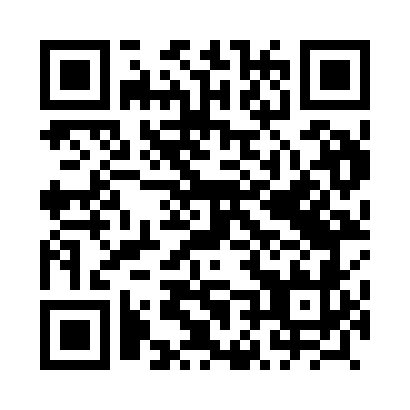 Prayer times for Krobia, PolandMon 1 Apr 2024 - Tue 30 Apr 2024High Latitude Method: Angle Based RulePrayer Calculation Method: Muslim World LeagueAsar Calculation Method: HanafiPrayer times provided by https://www.salahtimes.comDateDayFajrSunriseDhuhrAsrMaghribIsha1Mon4:026:0712:385:047:109:072Tue3:596:0412:385:057:129:093Wed3:566:0212:375:077:149:124Thu3:536:0012:375:087:159:145Fri3:505:5712:375:097:179:176Sat3:465:5512:365:117:199:197Sun3:435:5312:365:127:219:228Mon3:405:5012:365:137:239:259Tue3:375:4812:365:147:249:2710Wed3:335:4612:355:167:269:3011Thu3:305:4312:355:177:289:3212Fri3:275:4112:355:187:309:3513Sat3:235:3912:355:197:329:3814Sun3:205:3612:345:217:339:4115Mon3:175:3412:345:227:359:4416Tue3:135:3212:345:237:379:4617Wed3:105:2912:345:247:399:4918Thu3:065:2712:335:267:419:5219Fri3:025:2512:335:277:429:5520Sat2:595:2312:335:287:449:5821Sun2:555:2012:335:297:4610:0122Mon2:515:1812:335:307:4810:0523Tue2:475:1612:325:317:5010:0824Wed2:445:1412:325:337:5110:1125Thu2:405:1212:325:347:5310:1426Fri2:365:1012:325:357:5510:1827Sat2:325:0812:325:367:5710:2128Sun2:285:0612:325:377:5910:2529Mon2:235:0312:315:388:0010:2830Tue2:205:0112:315:398:0210:32